INVITATION FOR BIDS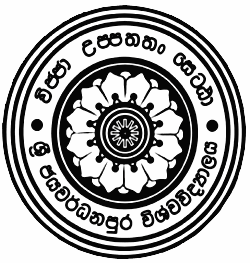 University of Sri JayewardenepuraThe Chairman DPC on behalf of the University of Sri Jayewardenepura now invites sealed bids from eligible and qualified bidders for undermentioned services. Table No. 01The Intended Service Period is 365 Days.Bidding will be conducted through National Competitive Bidding.Only Bidders who have a valid Licence issued under Regulation of Private Security Agencies        Act No.   45 of 1998 are eligible to bid for - Contract No. USJP/EIS/SEC/Z-A 2021/2022, USJP/EIS/SEC/Z-B 2021/2022, USJP/EIS/SEC/Z-C 2021/2022)Interested  eligible  bidders may obtain  further  information from Assistant Registrar, Establishments (Information & Services), University of Sri Jayewardenepura – Tel 011- 2802856 and  inspect  the  Bidding  Documents  at  the  address given  below from 03rd October 2022 to 25th October 2022 between 09.00 a.m. and 02.30 p.m at any working day. A complete set of Bidding Documents may be purchased by interested bidders on the submission of a written application to the address given below and upon payment of relevant non-refundable fees on working days from 03rd October 2022 to 25th October 2022 between 09.00 a.m. and 02.30 p.m. The method of payment will be in cash to the University Shroff Counter.A Pre-bid meeting will be held at the Administration Board Room of the University of Sri Jayewardenepura, and the dates and times of meetings are given below.  Table No. 02Bids will be closed at the Administration Board Room of University of Sri Jayewardenepura on dates & times of meetings  given above.The Contract Number, Description and the Opening Date should be marked on the top left hand corner of the envelope. Sealed bids should be submitted to reach the Assistant Registrar, Establishments (Information & Services), University of Sri Jayewardenepura, Gangodawila, Nugegoda by registered post or deposited in the “Tender Box” available at the aforesaid address on or before above mention times (tender closing time) on 26th  October 2022 (tender closing date). All late bids will be rejected and returned to the bidder unopened.  Proofs of posting will not be accepted in case of any delay. Bids will be opened immediately after the closure of the bid submission time. The bidders or their authorized representatives (one representative for each bidder) may participate at the bid opening.Final decision will be made by the Department Procurement Committee. Bids shall be valid until the date mentioned in Table No. 01Each Bid shall be accompanied by a Bid Security addressed to Vice-Chancellor, University of Sri Jayewardenepura awarded by a commercial bank approved by the Central Bank of Sri Lanka.  Bid security shall be valid until the date mentioned in Table No. 01The selected service providers should  adhere to   labour laws prevailed  in the country The addresses referred to above are:For inspection of Bidding Document, submission of application for Bidding Document and Delivery of Bids	Assistant Registrar	Establishments (Information & Services) Division,			University of Sri Jayewardenepura,		Gangodawila,Nugegoda.For Bid opening	Administration Board Room of the Administration Building,	University of Sri Jayewardenepura,	Gangodawila,Nugegoda.Chairman/ Department Procurement CommitteeUniversity of Sri Jayewardenepura29.09.2022Name of the Contract & Contract No. Bid Validity PeriodNon-refundable Tender feeAmount of Bid Security Bid Security Validity Period01.Provision of Hostel Keeping & Janitorial Services to Student Hostels 2022/2023Contract No. USJP/EIS/HKJ/2022/202325.01.2023Rs. 15,000.00Rs. 830,000.0024.02.202302.Provision of Cleaning and Janitorial Services and Removal of Solid Waste for Zone A Contract No. USJP/EIS/CL/ZA/2022/202325.01.2023Rs. 15,000.00Rs. 734,000.0024.02.202303.Provision of Cleaning and Janitorial Services for Zone B Contract No. USJP/EIS/CL/ZB/2022/202325.01.2023Rs.   5,000.00Rs. 305,000.0024.02.202304.Provision of Security Service for Zone AContract No. USJP/EIS/SEC/ZA/ 2022/202311.01.2023Rs.   4,500.00 Rs. 218,100.0008.02.202305.Provision of Security Service for Zone BContract No. USJP/EIS/SEC/ZB/ 2022/202325.01.2023Rs. 11,000.00Rs. 430,000.0024.02.202306.Provision of Security Service for Zone CContract No. USJP/EIS/SEC/ZC/ 2022/202325.01.2023Rs. 12,500.00Rs. 512,000.0024.02.2023Name of the Contract & Contract No. Pre–bid meetingDate/TimeBid Closing Date/Time01.Provision of Hostel Keeping & Janitorial Services to Student Hostels 2022/2023Contract No. USJP/EIS/HKJ/2022/202313.10.2022at 10.00 a.m26.10.2022at2.30 a.m.02.Provision of Cleaning and Janitorial Services and Removal of Solid Waste for Zone A Contract No. USJP/EIS/CL/ZA/2022/202313.10.2022at11.00 a.m26.10.2022at2.30 a.m.03Provision of Cleaning and Janitorial Services for Zone B Contract No. USJP/EIS/CL/ZB/2022/202313.10.2022at11.00 a.m26.10.2022at2.30 a.m.04.Provision of Security Service for Zone AContract No. USJP/EIS/SEC/ZA/ 2022/202314.10.2022at 10.30 a.m26.10.2021at10.30 a.m.05.Provision of Security Service for Zone BContract No. USJP/EIS/SEC/ZB/ 2022/202314.10.2022at 10.30 a.m26.10.2021at10.30 a.m.06.Provision of Security Service for Zone CContract No. USJP/EIS/SEC/ZC/ 2022/202314.09.2022at 10.30 a.m26.10.2021at10.30 a.m.